	                                PRACTICAL SKILLS EVALUATION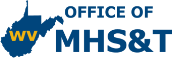 EMT-MINING                                        IMMOBILIZATION – SPINE (KED)Student Name _________________________________________________________________    		   (Print)SKILL                                                                                                                                          Critical Criteria:  Failure to complete more than one of the following will result in failing this skill station		_______Did not take, or verbalize body substance isolation precautions when necessary_______	Did not immediately direct or take manual immobilization of the head_______	Releases or orders release of manual immobilization before it was maintained mechanically_______	Patient manipulated or moved excessively causing potential spinal compromise_______Device moves excessively up, down, left or right on patient's torso	_______Head immobilization allows for excessive movement_______Upon completion of immobilization, head is not in the neutral position	_______Did not reassess motor, sensory and distal circulation after immobilization	_______Immobilizes head to the board before securing torso_______Torso fixation inhibits chest rise resulting in respiratory compromiseInstructor Signature______________________________________Student Signature________________________________________Date___________________________________________________Takes or verbalizes body substance isolation precautions1Directs assistant to place/maintain head in neutral in-line position1Directs assistant to maintain manual immobilization of the head1Assesses motor, sensory and distal circulation in extremities1Applies appropriate size extrication collar1Positions the immobilization device behind the patient1Secures the device to the patient's torso1Evaluates torso fixation and adjusts as necessary1Evaluates and pads behind the patient's head as necessary1Secures the patient's head to the device1Verbalizes moving the patient to a long board1Reassesses motor, sensory and distal circulation in extremities1TOTAL POINTS12